 Конспект занятия «Краски осени»Вид занятия: нетрадиционное  рисование гуашью с помощью осенних листьев.Задание для выполнения: придумать и нарисовать композицию осеннего леса  с помощью листьев. Область применения: занятия с детьми 8-10 лет  с интеллектуальной недостаточностью на занятиях творческого объединения по изобразительному  искусству.Форма проведения занятия: групповая и индивидуальная. Цель: формирование художественной культуры обучающихся, развитие природных способностей, творческого потенциала  путем овладения  видами художественно-творческой деятельности, формирование умения работать  художественными материалами. Задачи:-ознакомить детей с нетрадиционными техниками изображения, их применением, выразительными возможностями, свойствами изобразительных материалов;-вырабатывать  способность видеть цвет, умение получать на палитре составные цвета путем смешивания главных красок, выражать цветом многообразие характеров и настроение увиденного;Развивающие:-развивать  мелкую моторику пальцев рук, сенсорные навыки, по представлению, выполнять  творческие  задания в разнообразных приемах и техниках;-развивать коммуникативные умения и навыки, обеспечивающие совместнуюдеятельность в группе, сотрудничество, общение (адекватно оценивать свои достижения и достижения других, оказывать помощь другим, Воспитательные:-воспитывать доброжелательное отношение в коллективе, желание оказыватьпомощь и поддержку друг другу;-прививать умение ценить свой труд и труд своих товарищей, педагога;-прививать трудолюбие и аккуратность.Личностные результатыформирование и развитие художественного вкуса, интереса к художественному искусству и творческой деятельности;формирование  потребности создавать красивые работы своими руками, аккуратно выполнять  задание, доводить начатое дело до завершения, осознавать  свои  творческие возможности.Метапредметные результатыПознавательные УУД:учащиеся научатся: соблюдать этапы работы над художественным произведением;выполнять  работу аккуратно; правильно располагать предметы на листе бумаги (композиция листа); реализовывать собственные творческие замыслы;Регулятивные УУД:учащиеся научатся:самостоятельно организовывать своё рабочее место в зависимости от характера выполняемой работы;планировать совместно с учителем свои действия в соответствии с  поставленной задачей; свою творческую деятельность; организовать учебное сотрудничество и совместную деятельность с учителем и сверстниками, работать индивидуально и в группе;давать простейшую оценку продукта (нравится, что и почему), адекватно воспринимать  словесную оценку учителя, реагировать на критические замечания в свой адрес и в адрес результатов  своего творчества;Коммуникативные УУД:учащиеся научатся:совершенствовать свои коммуникативные умения и навыки, опираясь на приобретённый опыт в ходе занятий;проявлять заинтересованное отношение к деятельности своих товарищей и результатам их работы, комментировать и оценивать их достижения в доброжелательной форме, высказывать им свои предложения и пожелания;Образовательные технологии.Применение ИКТ: на компьютере воспроизводится медиа презентация, содержащая изображения осеннего леса.Применение педагогической технологии сотрудничества: дети сами выбирают, как расположить лист, что изобразить на переднем плане, что нарисовать вдали, Обучающиеся  выступают  в роли самостоятельных художников, которым педагог  только помогает создать их собственную оригинальную картину. Методы обучения. Сочетание на разных этапах занятия трёх методов:объяснительно – иллюстративный (на этапе объяснения темы и постановки задачи);репродуктивный (расстановка ближнего и дальнего планов);творческо-поисковый метод (создание собственной композиции); Материалы и оборудование.для учителя:компьютер;иллюстративная медиа презентация по теме занятия;для учащихся (воспитанников):бумага для акварелигуашевые краски;кисти;палитра;баночка для воды;салфетка;осенние листья разной формы.    Оформление доски.Показ медиа презентации «Осенний лес»План занятия. 20 мин. Организационная часть.Сообщение нового материала.Практическая работа учащихся.Индивидуальное консультирование и помощь.Подведение итогов.Завершение занятия. Ход занятия: Организационная часть:Дети входят в класс, рассаживаются за парты, достают всё необходимое для занятия.Сообщение нового материала.- Тема нашего занятия «Краски осени»- Для начала давайте посмотрим презентацию «Осенний лес».Практическая работа учащихся.1. Располагаем лист бумаги  по горизонтали.2. Намечаем задний план и заливаем краской3.  Наносим гуашь на листья деревьев 4. Делаем разноцветные печати листьями на бумаге, формируя лес на переднем плане.5.  Прорисовываем стволы деревьев6.Подчеркиваем элементы на переднем плане и отдельные травинки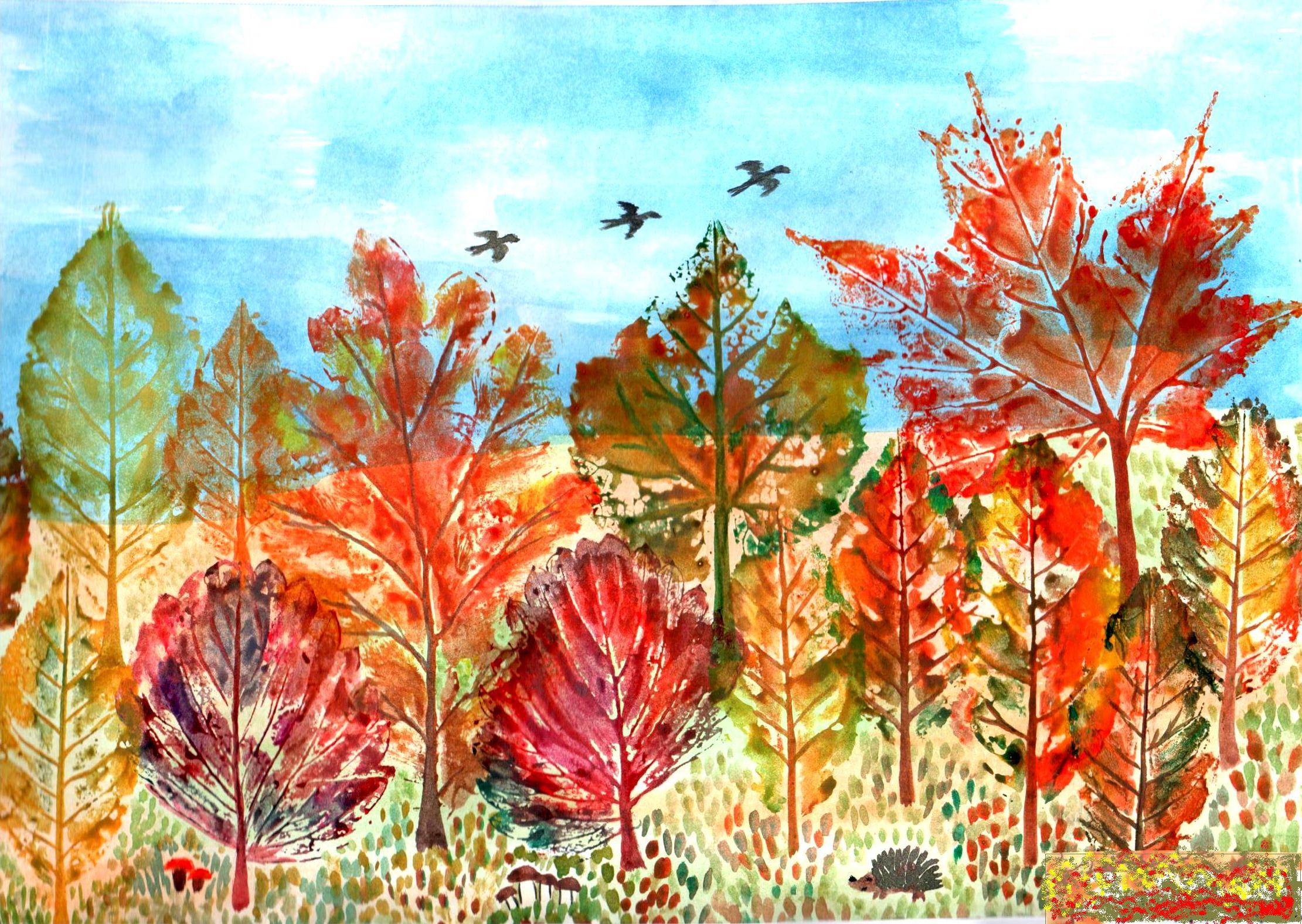 Подведение итогов.Ребята, если вам понравилось занятие, предлагаю поднять красные кружочки, а если нет – то желтые.Организуем выставку работ «Краски осени»